Baccalauréat ProfessionnelMaintenance des Systèmes de Production Connectés DOSSIER TECHNIQUE ET RESSOURCESÉpreuve E2 - PREPARATION D’UNE INTERVENTION DE MAINTENANCE
PRESENTATION GENERALE DU SYSTEMEMAINELEC est un sous-ensemble de convoyage par rouleaux.Dans la configuration de ce sujet, il permet de convoyer des palettes d’un point A à un point B.Il se compose d’une partie opérative et d’une armoire de commande.DEFINITION MECANIQUE DU CONVOYAGE :Les rouleaux de convoyage sont entrainés entres eux par un ensemble de pignons et chaînes secondaires. Une chaîne d’entrainement primaire est accouplée grâce à un pignon d’entrainement primaire à un motoréducteur LEROY SOMER OT22 par l’intermédiaire d’un galet tendeur muni de galets de guidage de chaîne.Le galet tendeur permet de tendre la chaîne d’entrainement primaire. Les autres chaines sont tendues d’origine grâce à l’écartement fixe des autres rouleaux.L’ensemble motoréducteur est monté sur un support coulissant dans des rails intégrés au bâti du système.Une cartérisation est mise en place afin d’éviter les risques de pincement lors de la mise en fonctionnement du système.DEFINITION DE LA PARTIE DIALOGUE :Un pupitre de commande, situé sur la porte de l’armoire de commande permet de piloter le système.Un sectionneur porte fusible, positionné sur le côté de l’armoire permet la mise hors énergie du système.Le système est relié au réseau triphasé par l’intermédiaire d’une fiche mobile droite Hypra 400VENERGIES :Électrique : Version motorisation LEROY SOMER OT22 : réseau 3 ph+T 400VVUES DU MAINELECvue d’ensemble 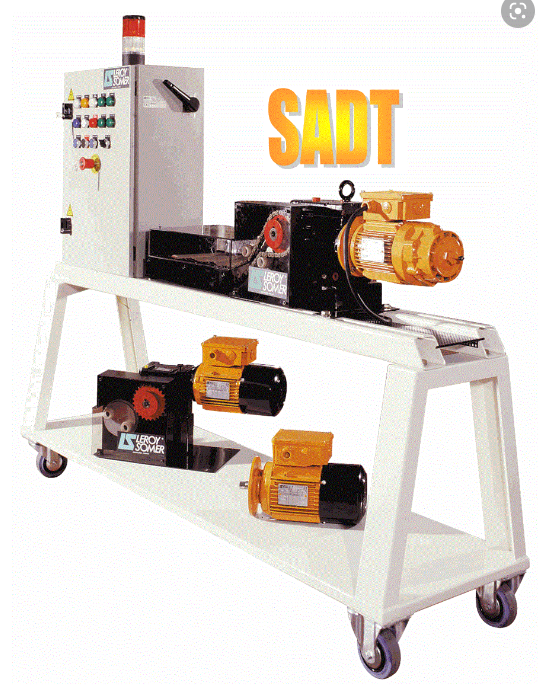 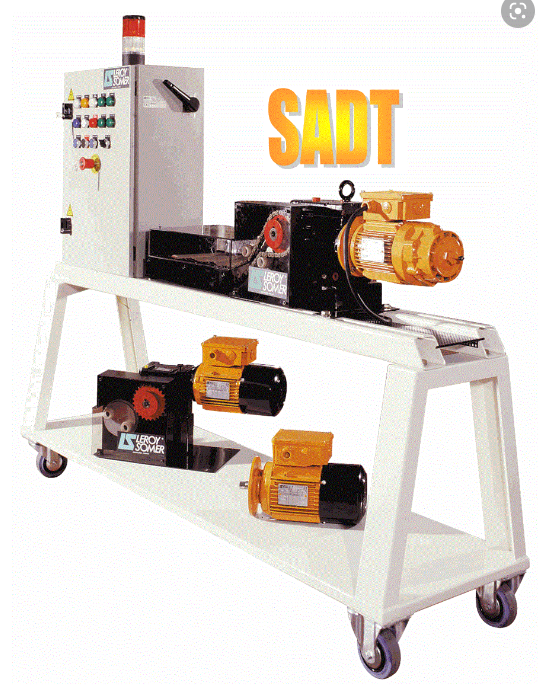 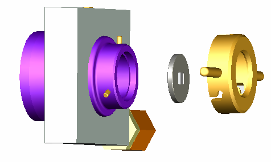 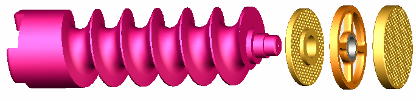 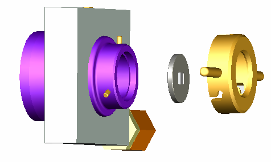 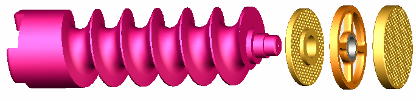 vue 3D ECLATEE DU mainelec LEROY SOMER OT 22: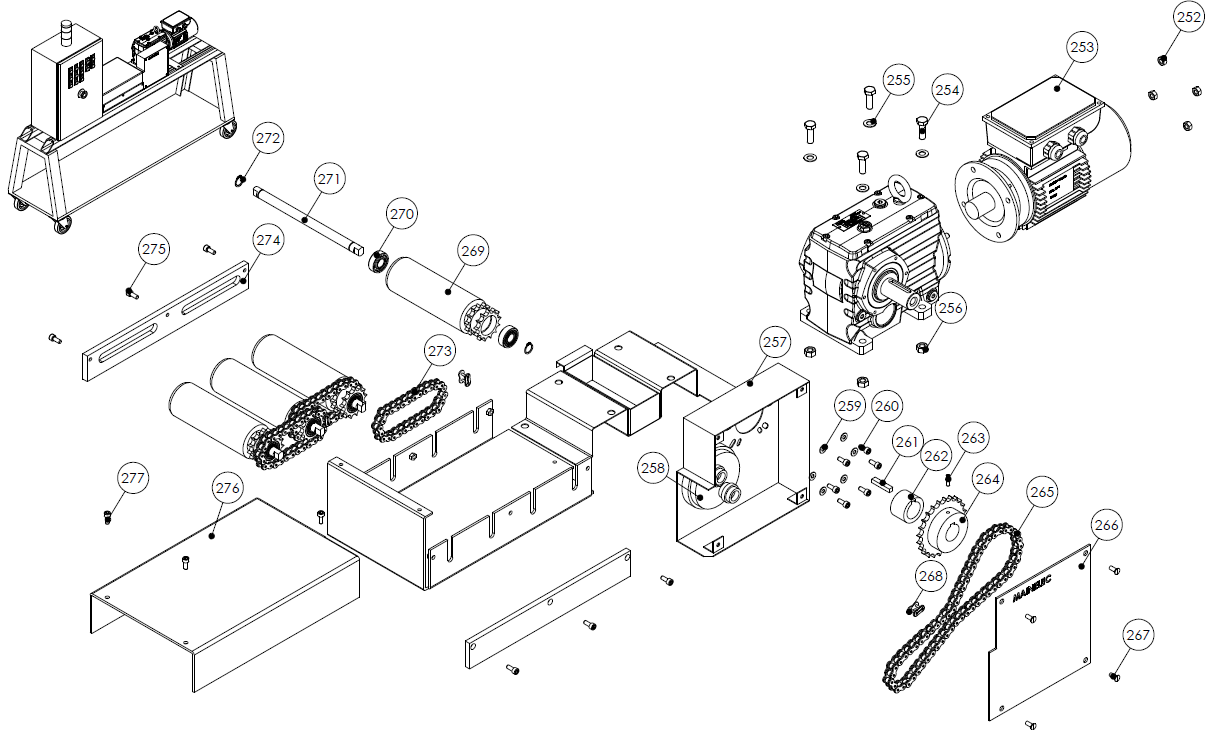 NOMENCLATURE DU REDUCTEUR LEROY SOMER OT 3132 à ot 3933 :SCHEMA ELECTRIQUE DE PUISSANCE: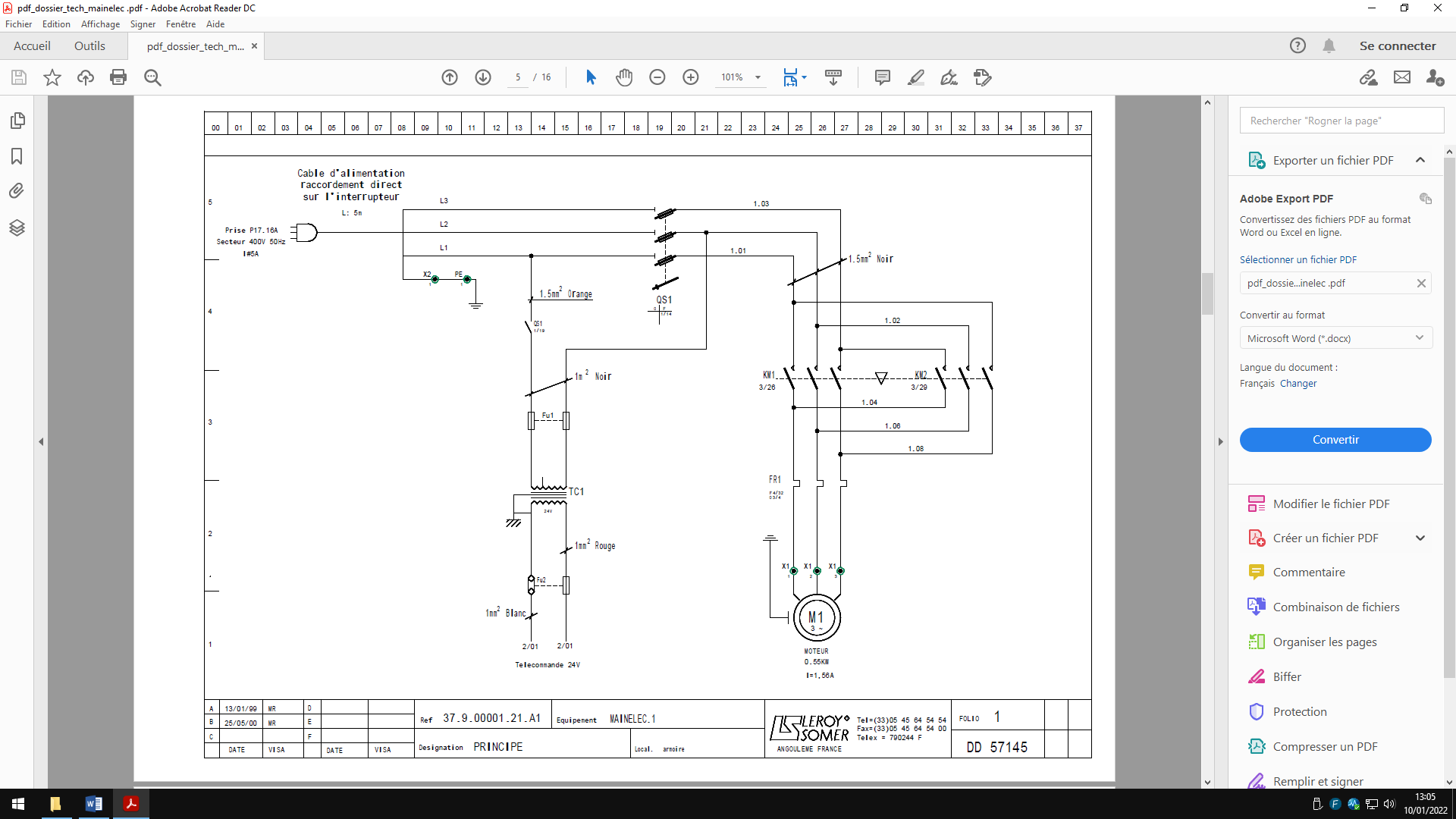 Extrait de catalogue NORELEM pour anneaux élastiques :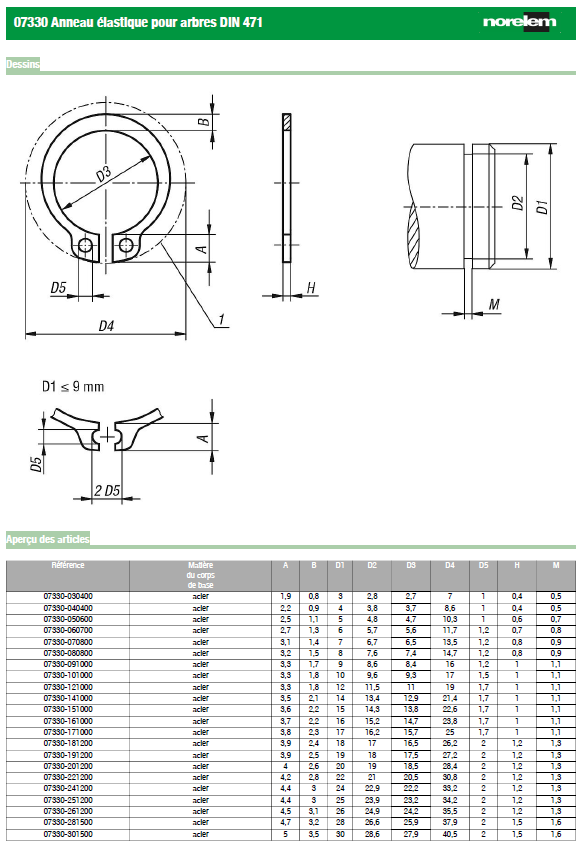 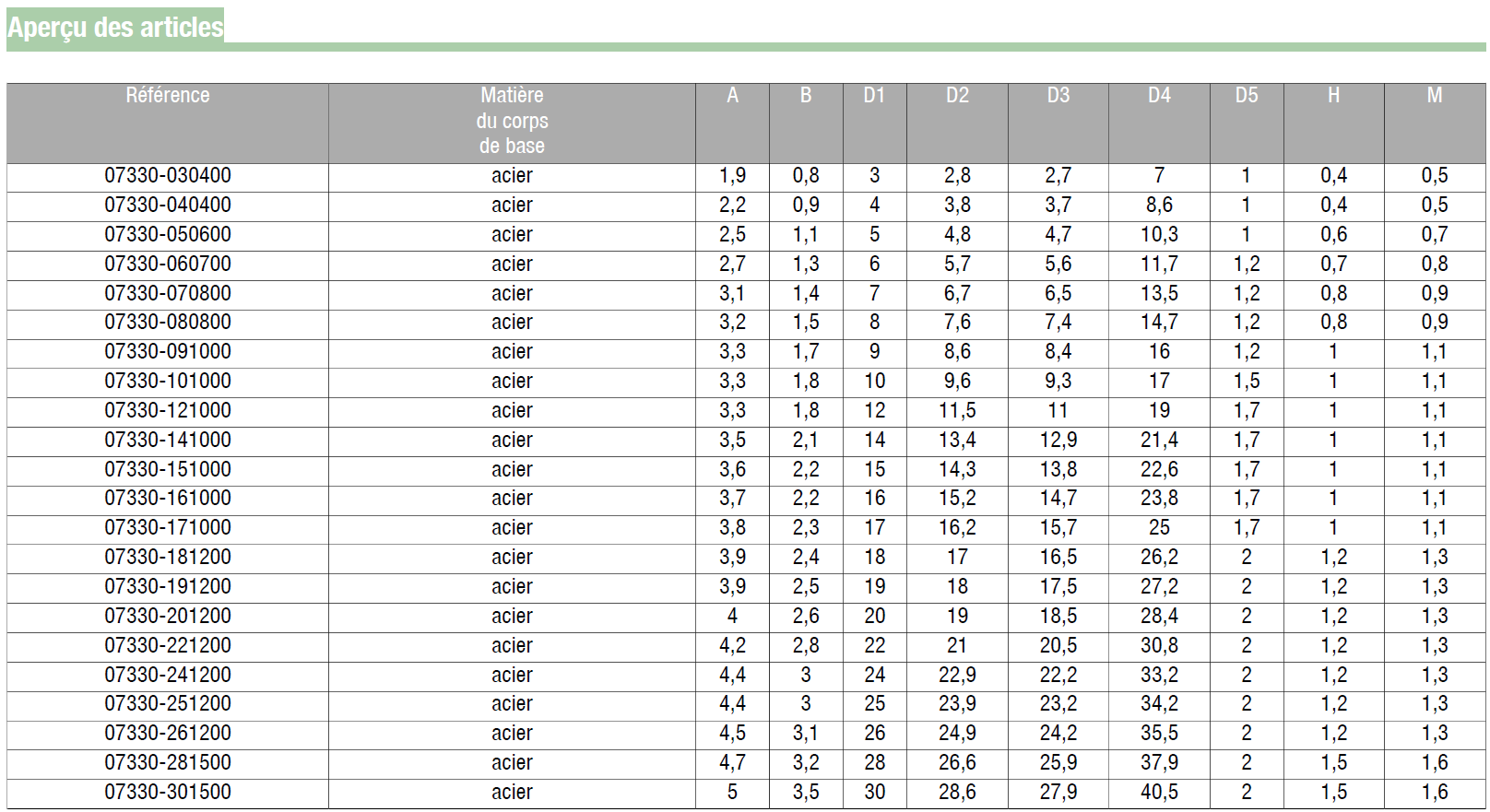 Position des bouchons (1/4’’) :Extrait de catalogue tarif NORELEM pour anneaux élastiques :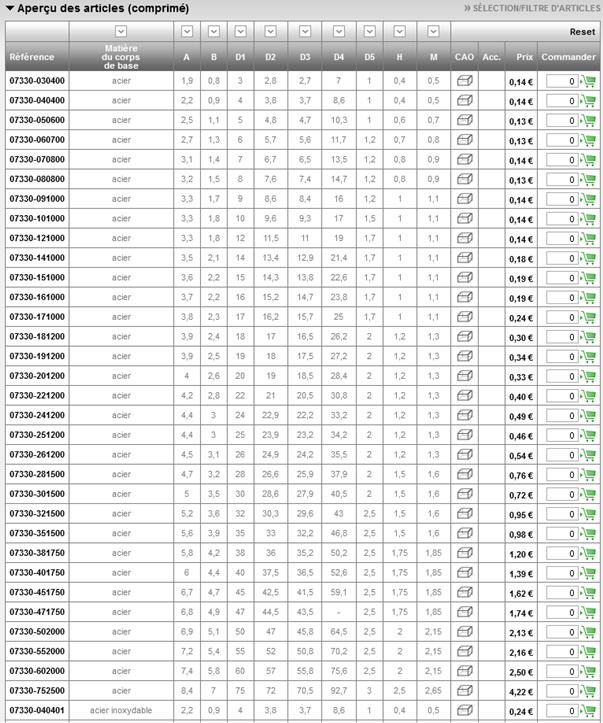 Extrait de catalogue SAM outillage griffe extracteur intérieur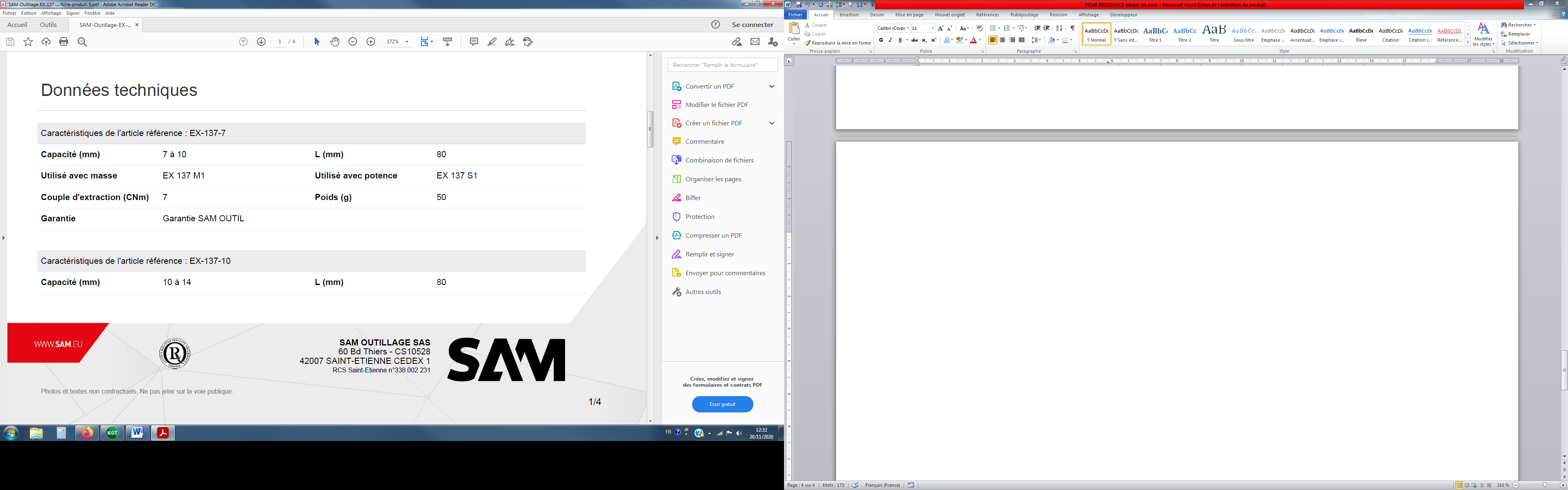 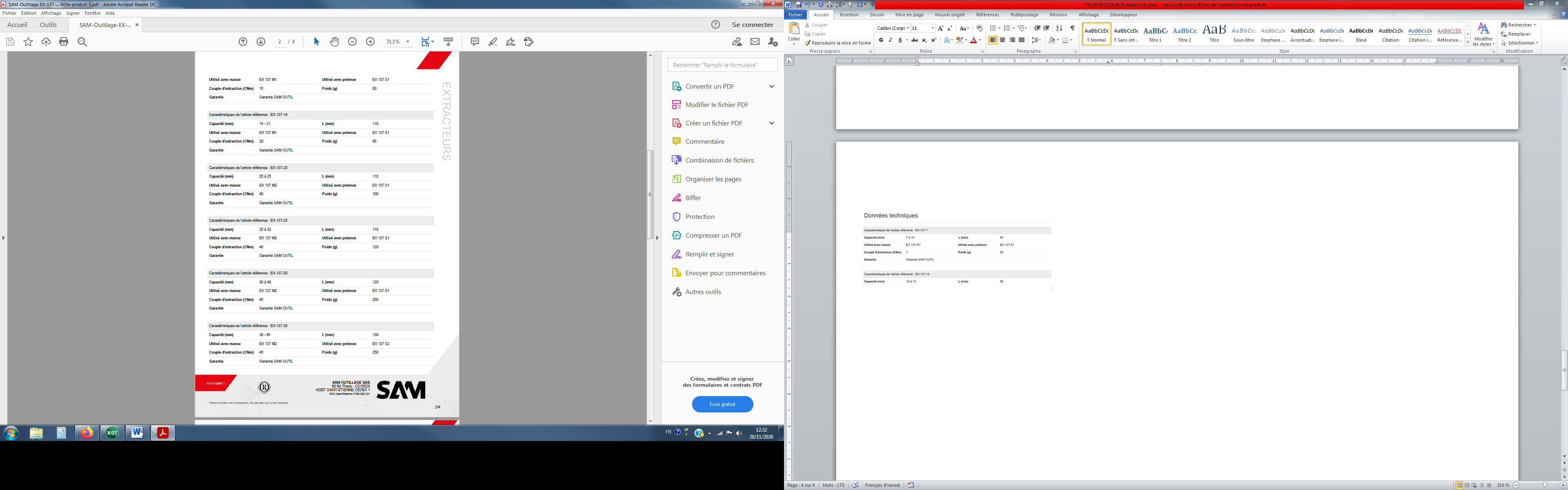 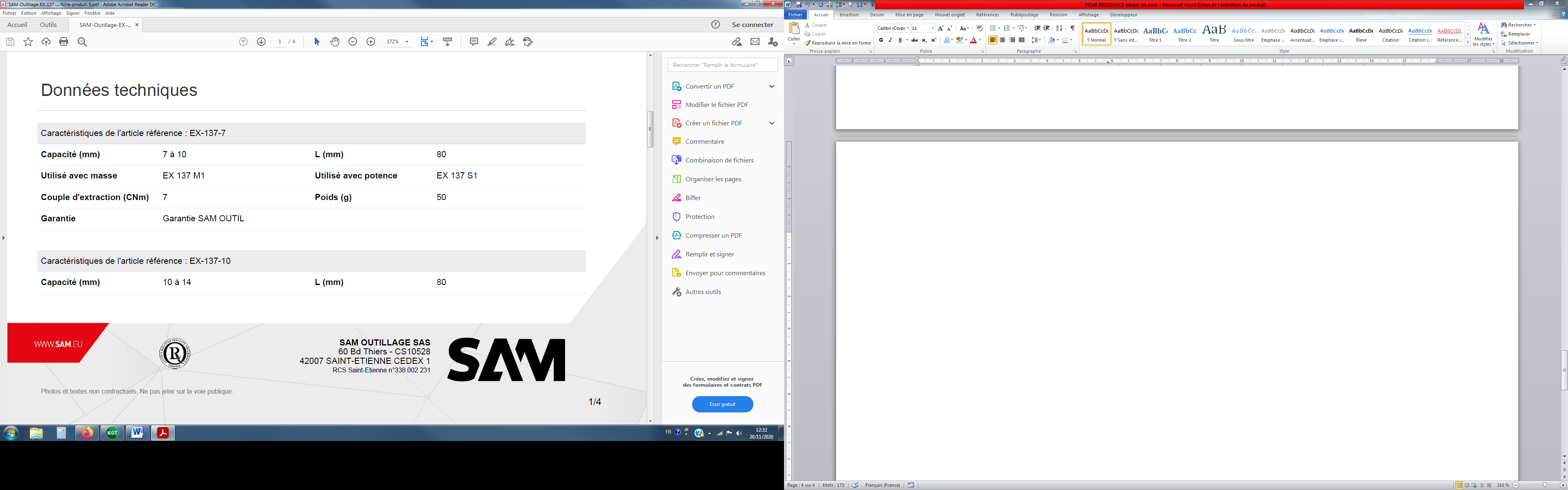 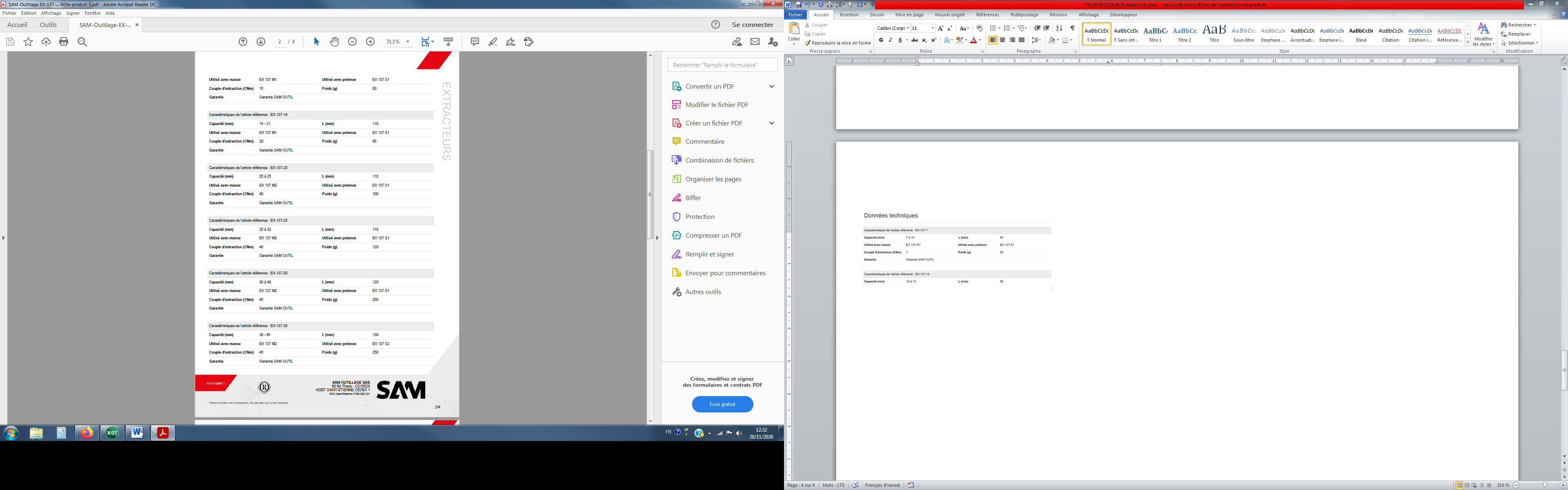 EXTRAIT DE CATALOGUE MEYLAN ROULEMENTS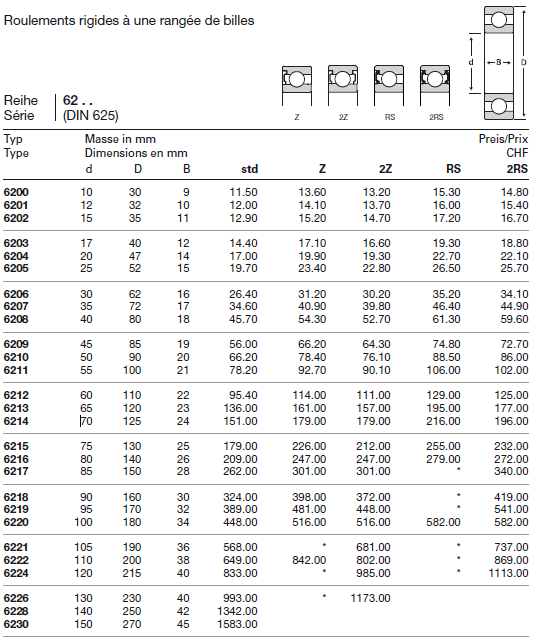 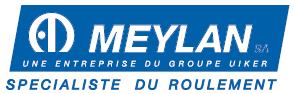 SYMBOLISATION D’ELEMENTS MECANIQUESLes éléments roulants :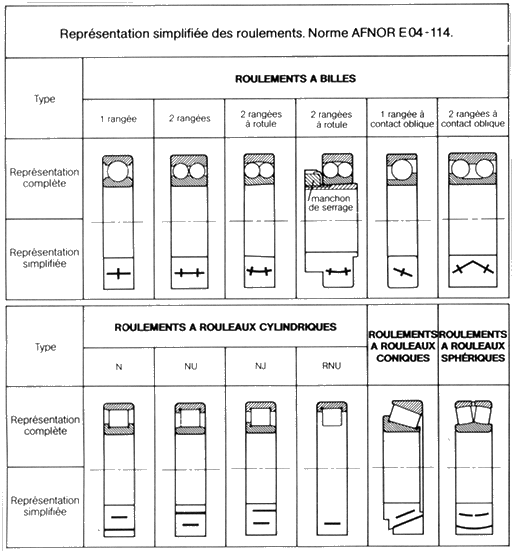 2773Vis CHC M 6-25Classe 10.92761Carter plexiglass rouleaux2756Vis CHC M 6-20Classe 10.92742Plaque guide arbre de rouleau2733Chaîne de transmission rouleaux à rouleaux2728Anneau élastique pour arbre diam 152714Arbre de rouleau2708Roulements à billes simple rangée de rouleaux2694Rouleaux 13 dents2684Attache rapide de chaîne2674Vis FS M 6-20Classe 10.92661Carter plexiglass pignon2651Chaîne d’entrainement primaire pignon/rouleauC 602641Pignon d’entrainement primaire25 dents2631Vis pointeau HCC 602621Entretoise de pignon2611Clavette type A 8x7x40S 2352606Vis CHC M 6-302596Rondelle plate M 6258 b2Galet guidage de chaîneTéflon258 a1Galet tendeur2571Carter pignon chaîneS 2352564Ecrou H M 102554Rondelle plate M 102544Vis H m 10 - 502531Moteur LS2524Ecrou H M 8Classe 10.92516Vis CHC M 6 -16Classe 10.9RepNbDésignationMatièreObservationsMAINELECMAINELECMAINELECMAINELECMAINELEC